W celu realizacji umowy nr …………… zachodzi konieczność udostępnienia przez …<nazwa wybranego wykonawcy>……………., Pani /Pana danych osobowych Spółce z o.o. „Koleje Małopolskie” z siedzibą w Krakowie, przy ul. Racławickiej 56/416, 30-017 Kraków (adres do korespondencji: ul. Wodna 2, 30-556 Kraków). Po udostępnieniu administratorem Państwa danych będą „Koleje Małopolskie” Sp. z o.o. z siedzibą w Krakowie przy ul. Racławickiej 56/416, 30-017 Kraków. Państwa dane osobowe będą przetwarzane w celu przygotowania  i przeprowadzenia postępowania o udzielenie zamówienia publicznego (podstawa przetwarzania -> realizacja obowiązku prawnego nałożonego na administratora tj. art. 6 ust. 1 lit. c) RODO w zw. z art. 3 ust. 1 pkt. 1 i ust. 4 pkt. 8 ustawy Prawo zamówień publicznych). Państwa dane mogą być również przetwarzane w celu zawarcia i wykonania umowy – w przypadku udzielenia zamówienia (art. 6 ust. 1 lit b) oraz ustalenia, dochodzenia lub obrony przed roszczeniami mogącymi wyniknąć z prowadzonego postępowania i umowy (podstawa przetwarzania -> uzasadniony interes administratora tj. art. 6 ust. 1 lit. f) RODO).  Uzasadniony interes stanowi także podstawę pozyskania danych na potrzeby przesłania ogłoszenia (art. 6 ust. 1 lit. f RODO).Odbiorcami danych mogą być: Urząd Zamówień Publicznych, Biuletyn Informacji Publicznej, dostawcy systemów informatycznych, z których korzysta Spółka i hostingodawca poczty elektronicznej oraz upoważnieni pracownicy Spółki. Poza wskazanymi podmiotami, dane nie będą nikomu ujawniane, chyba, że będzie to niezbędne do realizacji wskazanych wyżej celów lub wynikać to będzie z przepisów prawa (z zastrzeżeniem zapewnienia legalności takiego ujawniania).Przysługuje prawo dostępu do danych, w tym uzyskania kopii danych, prawo do przenoszenia danych, prawo do sprostowania i usunięcia danych, ograniczenia przetwarzania oraz prawo do zgłoszenia sprzeciwu (gdy przetwarzanie następuje na podstawie art. 6 ust. 1 lit. f rodo). Przysługuje Państwu prawo wniesienia skargi do organu nadzorczego (Prezesa Urzędu Ochrony Danych Osobowych).Dane osobowe zostaną usunięte lub zanonimizowane maksymalnie po upływie okresu 4 lat od dnia zakończenia postępowania o udzielenie zamówienia, a jeżeli czas trwania umowy przekracza 4 lata, okres przechowywania obejmuje cały czas trwania umowy (zgodnie z art. 97 ust. 1 ustawy Pzp). Dane przetwarzane na podstawie uzasadnionego interesu administratora zostaną usunięte po upływie okresu przedawnienia roszczeń lub wcześniej jeśli zostanie zgłoszony skuteczny sprzeciw. Obowiązek podania danych osobowych jest wymogiem ustawowym określonym w przepisach ustawy Pzp, związanym z udziałem w postępowaniu o udzielenie zamówienia publicznego. Konsekwencje niepodania określonych danych wynikają z ustawy Pzp;  Z administratorem danych można kontaktować się na wyżej podany adres korespondencyjny lub na adres mailowy: km@malopolskiekoleje.com.pl. Administrator danych powołał inspektora ochrony danych, z którym kontakt jest możliwy pod adresem: iod@malopolskiekoleje.com.pl. Potwierdzam, że zapoznałem się z klauzulą informacyjną Administratora o przetwarzaniu danych osobowych.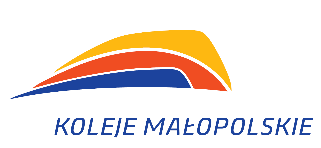 Załącznik nr 11Znak sprawy: KMDL/251/12/2020Informacja administratora o przetwarzaniu danych osobowych Informacja administratora o przetwarzaniu danych osobowych …………………………………………………………….Imię i nazwisko osoby (czytelnie)…………………………………………………………….Data, podpis